Brakes I	Course No. 40204	Credit: 0.5Pathways and CIP Codes: Mobile Equipment Maintenance (47.9999) - Technology Strand IICourse Description: A comprehensive, technical level course designed to provide students with the basic theories, equipment, and skills needed to inspect and service braking systems.Directions: The following competencies are required for full approval of this course. Check the appropriate number to indicate the level of competency reached for learner evaluation.RATING SCALE:4.	Exemplary Achievement: Student possesses outstanding knowledge, skills or professional attitude.3.	Proficient Achievement: Student demonstrates good knowledge, skills or professional attitude. Requires limited supervision.2.	Limited Achievement: Student demonstrates fragmented knowledge, skills or professional attitude. Requires close supervision.1.	Inadequate Achievement: Student lacks knowledge, skills or professional attitude.0.	No Instruction/Training: Student has not received instruction or training in this area.Benchmark 1: CompetenciesBenchmark 2: CompetenciesBenchmark 3: CompetenciesBenchmark 4:	 CompetenciesBenchmark 5:	 CompetenciesBenchmark 6: CompetenciesBenchmark 7:	 CompetenciesI certify that the student has received training in the areas indicated.Instructor Signature: 	For more information, contact:CTE Pathways Help Desk(785) 296-4908pathwayshelpdesk@ksde.org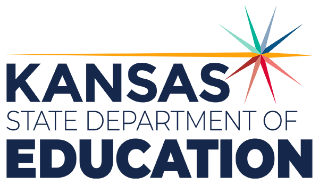 900 S.W. Jackson Street, Suite 102Topeka, Kansas 66612-1212https://www.ksde.orgThe Kansas State Department of Education does not discriminate on the basis of race, color, national origin, sex, disability or age in its programs and activities and provides equal access to any group officially affiliated with the Boy Scouts of America and other designated youth groups. The following person has been designated to handle inquiries regarding the nondiscrimination policies:	KSDE General Counsel, Office of General Counsel, KSDE, Landon State Office Building, 900 S.W. Jackson, Suite 102, Topeka, KS 66612, (785) 296-3201. Student name: Graduation Date:#DESCRIPTIONRATING1.1Complete work order to include customer information, vehicle identifying information, customer concern, related service history, cause, and correction.#DESCRIPTIONRATING2.1Diagnose pressure concerns in the brake system using hydraulic principles, Pascal’s Law.2.2Diagnose poor stopping, pulling, or dragging concerns, caused by malfunctions in the hydraulic system; determine necessary action.2.3Inspect brake system for leaks, rust, cracks, and bulging or wear in lines.2.4Fill brake fluids to proper level.2.5Fabricate and/or install brake lines.2.6Describe the purpose of the metering (hold-off) proportioning (balance), pressure differential and combination valves.2.7Inspect, test, and/or replace components of brake warning light system.2.8Describe the different types of brake fluids and select the correct type for the vehicle to be worked on.2.9Identify and describe the master cylinder operation.2.10Describe different methods of bleeding brakes and demonstrate at least one method.#DESCRIPTIONRATING3.1Diagnose poor stopping, noise, vibration, pulling, grabbing, dragging, or pedal pulsation concerns; determine necessary action.3.2Remove, clean, and inspect brake shoes, springs, pins, clips, levers, adjusters/self –adjusters, other related brake hardware, and backing support plates; lubricate and reassemble.3.3Inspect, measure brake drums, and reassemble.3.4Pre-adjust brake shoes and parking brake before installing brake drums or drum/hub assemblies and wheel bearings.#DESCRIPTIONRATING4.1Remove caliper assembly from mountings; clean and inspect for leaks and damage to caliper housing; determine necessary action.4.2Clean and inspect caliper mounting and slides for wear and damage; determine necessary action.4.3Remove, clean, and inspect pads and retaining hardware; determine necessary action.4.4Clean, inspect and measure rotor with a dial indicator and a micrometer; follow manufacture’s recommendations in determining need to machine or replace.4.5Describe or demonstrate caliper piston retraction on an integrated parking brake system.#DESCRIPTIONRATING5.1Inspect the vacuum-type power booster unit for vacuum leaks; inspect the check valve for proper operation; determine necessary action.5.2Demonstrate an understanding of and the application of a hydraulically assisted power brake system.#DESCRIPTIONRATING6.1Diagnose wheel bearing noises, wheel shimmy, and vibration concern.6.2Replace wheel bearing and grease.6.3Remove and reinstall sealed wheel bearing assembly.6.4Inspect and replace wheel studs.6.5Demonstrate an understanding of and the application of air brake systems.#DescriptionRATING7.1Identify and inspect antilock brake system (ABS components).7.2Describe ABS principles of operation and retrieve ABS codes.7.3Demonstrate proper removal and reinstallation of the tire and wheel assembly including proper torque of lug nuts.